ПРАВИТЕЛЬСТВО ЯРОСЛАВСКОЙ ОБЛАСТИПОСТАНОВЛЕНИЕот 5 августа 2016 г. N 911-пОБ ОБРАЗОВАНИИ КООРДИНАЦИОННОГО СОВЕТА ПО РАСШИРЕНИЮ ДОСТУПАНЕГОСУДАРСТВЕННЫХ ОРГАНИЗАЦИЙ К ПРЕДОСТАВЛЕНИЮ УСЛУГВ СОЦИАЛЬНОЙ СФЕРЕВ целях координации деятельности органов государственной власти Ярославской области, органов местного самоуправления муниципальных образований области, Общественной палаты Ярославской области по вопросам поддержки социально ориентированных некоммерческих организаций, развития социального предпринимательства, реализации механизмов государственно-частного партнерстваПРАВИТЕЛЬСТВО ОБЛАСТИ ПОСТАНОВЛЯЕТ:1. Образовать Координационный совет по расширению доступа негосударственных организаций к предоставлению услуг в социальной сфере и утвердить его состав (прилагается).2. Утвердить прилагаемое Положение о Координационном совете по расширению доступа негосударственных организаций к предоставлению услуг в социальной сфере.3. Постановление вступает в силу с момента подписания.Исполняющий обязанностиПредседателяПравительства областиА.Л.КНЯЗЬКОВУтвержденпостановлениемПравительства областиот 05.08.2016 N 911-пСОСТАВКООРДИНАЦИОННОГО СОВЕТА ПО РАСШИРЕНИЮ ДОСТУПАНЕГОСУДАРСТВЕННЫХ ОРГАНИЗАЦИЙ К ПРЕДОСТАВЛЕНИЮ УСЛУГВ СОЦИАЛЬНОЙ СФЕРЕУтвержденопостановлениемПравительства областиот 05.08.2016 N 911-пПОЛОЖЕНИЕО КООРДИНАЦИОННОМ СОВЕТЕ ПО РАСШИРЕНИЮ ДОСТУПАНЕГОСУДАРСТВЕННЫХ ОРГАНИЗАЦИЙ К ПРЕДОСТАВЛЕНИЮ УСЛУГВ СОЦИАЛЬНОЙ СФЕРЕ1. Общие положения1.1. Координационный совет по расширению доступа негосударственных организаций к предоставлению услуг в социальной сфере (далее - Совет) является коллегиальным органом при Правительстве области, образованным в целях обеспечения эффективного взаимодействия органов государственной власти Ярославской области (далее - органы государственной власти), органов местного самоуправления муниципальных образований Ярославской области (далее - органы местного самоуправления), Общественной палаты Ярославской области, социально ориентированных некоммерческих организаций, организаций социального предпринимательства, общественных и иных заинтересованных организаций по вопросам реализации мер, направленных на обеспечение доступа негосударственных организаций к предоставлению услуг в социальной сфере.1.2. В своей деятельности Совет руководствуется законодательством Российской Федерации, нормативными правовыми актами Ярославской области и настоящим Положением.2. Цели и задачи Совета2.1. Основными целями Совета являются:- разработка предложений по модернизации социальной сферы посредством участия негосударственных организаций в предоставлении услуг в социальной сфере;- применение механизмов государственно-частного партнерства и концессионных соглашений на территории Ярославской области в социальной сфере;- разработка предложений по развитию социально ориентированных некоммерческих организаций, оказывающих услуги в социальной сфере, и организаций социального предпринимательства;- популяризация лучших практик реализации социально значимых проектов негосударственных организаций на территории Ярославской области в социальной сфере.2.2. Основными задачами Совета являются:- выработка рекомендаций исполнительным органам Ярославской области и органам местного самоуправления по совершенствованию нормативного правового регулирования в целях устранения административных барьеров для участия негосударственных организаций в предоставлении услуг в социальной сфере;(в ред. Постановления Правительства ЯО от 18.01.2023 N 30-п)- привлечение социально ориентированных некоммерческих организаций, организаций социального предпринимательства, общественности к обсуждению вопросов о мерах, направленных на обеспечение доступа негосударственных организаций к предоставлению услуг в социальной сфере, и выработки рекомендаций по их реализации;- выдвижение и поддержка инициатив, направленных на реализацию мер по обеспечению доступа негосударственных организаций к предоставлению услуг в социальной сфере.3. Функции и права Совета3.1. Для решения возложенных на него задач Совет осуществляет следующие функции:- направление в Правительство области предложений по разработке проектов нормативных правовых актов Ярославской области по вопросам обеспечения доступа негосударственных организаций к предоставлению услуг в социальной сфере;- разработка предложений по внедрению механизмов государственно-частного партнерства и концессионных соглашений на территории Ярославской области в социальной сфере;- подготовка рекомендаций Правительству области по основным направлениям поддержки социально ориентированных некоммерческих организаций, оказывающих услуги в социальной сфере, и организаций социального предпринимательства;- подготовка рекомендаций Правительству области по включению в государственные программы мероприятий, направленных на обеспечение доступа негосударственных организаций к бюджетным средствам, выделяемым на предоставление социальных услуг населению, в том числе на конкурсной основе;- разработка предложений по кадровому обеспечению негосударственных организаций, осуществляющих деятельность в социальной сфере;- разработка предложений по формированию материальной базы социально ориентированных некоммерческих организаций, оказывающих услуги в социальной сфере, и организаций социального предпринимательства, в том числе по оказанию имущественной поддержки.3.2. При исполнении своих функций Совет имеет право:- приглашать на свои заседания заинтересованных представителей органов государственной власти, органов местного самоуправления, территориальных органов федеральных органов исполнительной власти (далее - территориальные федеральные органы), социально ориентированных некоммерческих организаций, научных и других организаций, организаций социального предпринимательства, экспертов и специалистов по соответствующим вопросам;- запрашивать у органов государственной власти, органов местного самоуправления, территориальных федеральных органов, организаций и учреждений необходимые материалы и информацию по вопросам, относящимся к компетенции Совета;- образовывать рабочие группы и комиссии из числа представителей органов государственной власти, органов местного самоуправления, территориальных федеральных органов, социально ориентированных некоммерческих организаций, научных и иных организаций, организаций социального предпринимательства, экспертов и специалистов по соответствующим вопросам;- осуществлять контроль за исполнением принятых Советом решений.4. Состав Совета и функции руководства Совета4.1. В состав Совета входят председатель, заместитель председателя, секретарь и члены Совета.(в ред. Постановления Правительства ЯО от 18.07.2022 N 588-п)4.2. Утратил силу с 18 июля 2022 года. - Постановление Правительства ЯО от 18.07.2022 N 588-п.4.3. Председательствующим на заседании Совета является председатель. В случае отсутствия председателя председательствующим на заседании Совета является заместитель председателя.(в ред. Постановления Правительства ЯО от 18.07.2022 N 588-п)Председательствующий на заседании Совета выполняет следующие функции:- руководит работой заседания Совета;- осуществляет контроль за исполнением принятых Советом решений.4.4. Секретарем Совета является сотрудник исполнительного органа Ярославской области, уполномоченного Правительством области на реализацию единой государственной политики в сфере государственной поддержки социально ориентированных некоммерческих организаций (далее - уполномоченный орган), который выполняет следующие функции:(в ред. Постановления Правительства ЯО от 18.01.2023 N 30-п)- готовит проекты повесток заседаний Совета;- направляет материалы заседаний Совета членам Совета;- обеспечивает доведение решений Совета до сведения заинтересованных органов и организаций;- ведет протоколы заседаний Совета.5. Права и обязанности членов Совета5.1. Член Совета имеет право:- выступать на заседаниях Совета и излагать свое мнение по обсуждаемым на заседании Совета вопросам;- вносить предложения по повестке заседания Совета и по порядку его проведения;- выносить во внеплановом порядке на рассмотрение и на голосование вопросы, не входящие в повестку заседания Совета, но требующие безотлагательного решения;- получать информацию о ходе выполнения решений Совета;- вносить предложения по кандидатурам экспертов и специалистов в составы комиссий и рабочих групп;- выйти из состава Совета на основании письменного заявления;- в случае несогласия с принятым Советом решением письменно изложить свое мнение, которое подлежит обязательному приобщению к протоколу заседания Совета.5.2. Член Совета обязан:- принимать участие в заседаниях Совета лично и голосовать по обсуждаемым вопросам;- участвовать в обсуждении рассматриваемых вопросов и выработке решений по ним;- содействовать выполнению решений Совета;- выполнять по поручению Совета его решения, информировать письменно руководство Совета о ходе их выполнения;- не разглашать без согласования с руководством Совета информацию, которая стала ему известна в связи с работой в составе Совета.5.3. Члены Совета, а также члены рабочих групп и комиссий, образуемых Советом, осуществляют свою деятельность на безвозмездной основе.5.4. Исключен с 29 декабря 2017 года. - Постановление Правительства ЯО от 29.12.2017 N 999-п.6. Порядок работы Совета6.1. Совет проводит заседания в соответствии с планом работы, но не реже одного раза в год.(в ред. Постановления Правительства ЯО от 07.02.2019 N 66-п)Заседание Совета считается правомочным, если на нем присутствует не менее половины членов Совета.6.2. На заседании Совета могут присутствовать лица, приглашенные членами Совета: представители социально ориентированных некоммерческих организаций, научных и других организаций, организаций социального предпринимательства, экспертов и специалистов по соответствующим вопросам. Приглашенные лица не принимают участия в голосовании по вопросам повестки заседания.6.3. Секретарь Совета извещает членов Совета о проведении заседания Совета не менее чем за 5 дней до его проведения. Одновременно через единую систему электронного документооборота органов государственной власти или по электронной почте членам Совета направляются материалы по вопросам повестки заседания Совета.6.4. Решения Совета принимаются простым большинством голосов присутствующих на заседании членов Совета путем открытого голосования. Принятие решений путем заочного опроса не допускается. Последним голосует председательствующий на заседании Совета. При равенстве голосов решающим является голос председательствующего на заседании Совета.6.5. Решения Совета оформляются протоколом, который готовится секретарем Совета в 7-дневный срок со дня проведения заседания Совета и подписывается председательствующим на заседании Совета и секретарем Совета.В обязательном порядке в протоколе заседания Совета фиксируются следующие сведения: дата, время, место проведения заседания Совета, состав присутствовавших на заседании членов Совета и приглашенных лиц, вопросы повестки заседания, решение и результаты голосования по каждому из них.6.6. Решения Совета доводятся до заинтересованных организаций путем направления копий протоколов заседаний Совета.7. Обеспечение работы Совета7.1. Организационное, информационное и техническое обеспечение работы Совета осуществляет уполномоченный орган.7.2. В целях обеспечения работы Совета уполномоченный орган выполняет следующие функции:- организует проведение заседаний Совета;- выполняет поручения руководства Совета;- организует исполнение решений Совета;- готовит проекты документов, информационные и аналитические материалы к вопросам повесток заседаний Совета, а также об исполнении поручений Совета;- взаимодействует с членами Совета;- ведет переписку по вопросам деятельности Совета, подготовки и реализации проектов;- организует взаимодействие Совета с органами государственной власти, органами местного самоуправления, территориальными федеральными органами, заинтересованными организациями, а также иными организациями и учреждениями;- хранит протоколы заседаний Совета.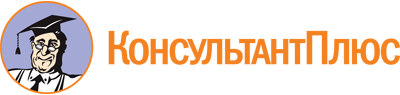 Постановление Правительства ЯО от 05.08.2016 N 911-п
(ред. от 18.01.2023)
"Об образовании Координационного совета по расширению доступа негосударственных организаций к предоставлению услуг в социальной сфере"
(вместе с "Положением о Координационном совете по расширению доступа негосударственных организаций к предоставлению услуг в социальной сфере")Документ предоставлен КонсультантПлюс

www.consultant.ru

Дата сохранения: 12.06.2023
 Список изменяющих документов(в ред. Постановлений Правительства ЯО от 29.12.2017 N 999-п,от 07.02.2019 N 66-п, от 11.09.2019 N 658-п, от 13.10.2020 N 810-п,от 18.07.2022 N 588-п, от 18.01.2023 N 30-п)Список изменяющих документов(в ред. Постановлений Правительства ЯО от 18.07.2022 N 588-п,от 18.01.2023 N 30-п)Колядин Андрей Михайлович- заместитель Губернатора области, председатель СоветаБиочино Надежда Львовна- директор департамента труда и социальной поддержки населения Ярославской области, заместитель председателя СоветаСамойленко Елена Владимировна- начальник отдела по работе с институтами гражданского общества департамента общественных связей Ярославской области, секретарь СоветаЧлены Совета:Арзубова Татьяна Сергеевна- консультант отдела организации первичной медико-санитарной и скорой медицинской помощи департамента здравоохранения и фармации Ярославской областиАстафьева Светлана Викторовна- первый заместитель директора департамента образования Ярославской областиБалакин Максим Вячеславович- первый заместитель директора департамента финансов Ярославской областиВоронова Татьяна Николаевна- начальник отдела по делам ветеранов и инвалидов департамента труда и социальной поддержки населения Ярославской областиЖужнева Наталия Леонидовна- председатель Ярославской региональной общественной организации инвалидов "Лицом к миру" (по согласованию)Иванова Анна Андреевна- заместитель директора департамента по физической культуре, спорту и молодежной политике Ярославской областиИванова Ольга Александровна- директор автономной некоммерческой организации "Клуб "Планета Семья" (по согласованию)Исаева Елена Александровна- доцент кафедры социального и семейного законодательства Ярославского государственного университета им. П.Г. Демидова, заместитель председателя Общественной палаты Ярославской области, директор автономной некоммерческой организации "Ресурсный центр поддержки некоммерческих организаций и гражданских инициатив" (по согласованию)Корбут Татьяна Витальевна- заместитель начальника управления по социальной и демографической политике Правительства областиНоскова Анна Вадимовна- начальник отдела развития инфраструктуры предпринимательства комитета поддержки предпринимательства департамента инвестиций, промышленности и внешнеэкономической деятельности Ярославской областиПавлова Юлия Александровна- заместитель начальника отдела по работе с институтами гражданского общества департамента общественных связей Ярославской областиПалатников Денис Евгеньевич- заместитель директора департамента общественных связей Ярославской областиЦветков Максим Александрович- заместитель директора департамента туризма Ярославской областиСписок изменяющих документов(в ред. Постановлений Правительства ЯО от 29.12.2017 N 999-п,от 07.02.2019 N 66-п, от 13.10.2020 N 810-п, от 18.07.2022 N 588-п,от 18.01.2023 N 30-п)